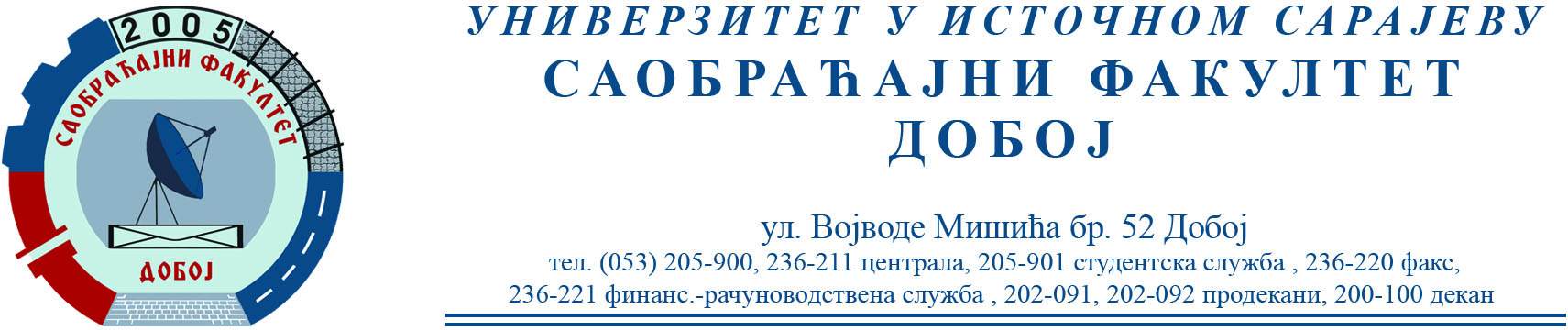 REZULTATI PISMENOG DIJELA ISPITA IZ PREDMETA OSNOVE MEHANIKE FLUIDA ODRŽANOG 14.02.2024. GODINEPISMENI DIO ISPITA IZ PREDMETA OSNOVE MEHANIKE FLUIDA NIKO NIJE POLOŽIO.Predmetni profesor:Dr Perica Gojković, redovni profesor.Milan Eremija, v. asistent.